ПОСТАНОВЛЕНИЕ 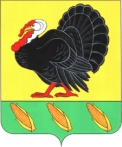 АДМИНИСТРАЦИИ ХОПЕРСКОГО СЕЛЬСКОГО ПОСЕЛЕНИЯТИХОРЕЦКОГО  РАЙОНА  от  30 августа 2012 года					               №82                                             станица  ХоперскаяОб утверждении административного регламента предоставления муниципальной услуги «Выдача градостроительных планов земельных участков»	В соответствии с Федеральным законом от 27 июля 2010 года № 210-ФЗ «Об организации предоставления государственных и муниципальных услуг», постановлением администрации муниципального образования Тихорецкий район от 29 июля 2008 года № 1102 «О проведении административной реформы в муниципальном образовании Тихорецкий район», п о с т а н о в л я ю:	1.Утвердить административный регламент предоставления муниципальной услуги «Выдача градостроительных планов земельных участков» (прилагается).	2.Начальнику общего отдела администрации Хоперского сельского поселения Тихорецкого района Н.С.Беспаловой:	2.1.Организовать размещение настоящего постановления на официальном сайте администрации Хоперского сельского поселения Тихорецкий район в информационно-телекоммуникационной сети «Интернет».	2.2.Обнародовать настоящее постановление в установленном порядке.	3.Контроль за выполнением настоящего постановления оставляю за собой. 	4.Настоящее постановление вступает в силу со дня его обнародования.Глава Хоперского сельского поселения Тихорецкого района					    С.Ю.ПисановПРИЛОЖЕНИЕУТВЕРЖДЕНпостановлением администрации Хоперского сельского поселения Тихорецкого районаот 30.08.2012  № 82АДМИНИСТРАТИВНЫЙ РЕГЛАМЕНТпредоставления муниципальной услуги«Выдача градостроительных планов земельных участков»1.Общие положения1.1.Административный регламент предоставления муниципальной услуги «Выдача градостроительных планов земельных участков» (далее – административный регламент, муниципальная услуга) устанавливает стандарт и порядок предоставления муниципальной услуги администрацией Хоперского сельского поселения  Тихорецкого района (далее – Администрация).1.2.Заявителями, имеющими право на получение муниципальной услуги, являются физические и юридические лица (далее – Заявители).1.3.Прием заявления и документов, необходимых для предоставления муниципальной услуги, выдача документов по результатам оказания муниципальной услуги осуществляются муниципальным казенным учреждением муниципального образования Тихорецкий район «Многофункциональный центр предоставления государственных и муниципальных услуг» (далее – МФЦ) или администрацией Хоперского сельского поселения Тихорецкого района.Местонахождение МФЦ: 352120, Россия, Краснодарский край, Тихорецкий район, город Тихорецк, ул. Энгельса, 76д – Энгельса, 76е, официальный сайт в информационно – телекоммуникационной сети «Интернет» - tihoreck.e-mfc.ru, адрес электронной почты: tihoreck.e-mfc.ru@yandex.ru. Почтовый адрес для направления заявления и всех необходимых документов: 352120, Россия, Краснодарский край, Тихорецкий район, город Тихорецк, ул. Энгельса, 76д – Энгельса, 76е, телефон: 8(861-96)7-54-79, 8(861-96)7-20-61.Рассмотрение документов для предоставления муниципальной услуги осуществляется Администрацией, местонахождение:Почтовый адрес: 352113, Россия, Краснодарский край, Тихорецкий район, станица Хоперская, ул.Советская, 2.            График работы: понедельник, пятница с 8-00 час. до 16-00 час., перерыв с 12-00 час. до 12-50 час., Телефон: (8-86196) 92-1-02, 92-4-47.Адрес электронной почты: hopers@list.ru.Информацию по вопросам предоставления муниципальной услуги заявитель может получить:на официальном сайте администрации муниципального образования Тихорецкий район www.admin-tih.ru в информационно – телекоммуникационной сети «Интернет» (далее – официальный сайт);на Едином портале государственных и муниципальных услуг (функций) (далее – Единый портал): www.gosuslugi.ru;путем направления письменного обращения, в том числе в форме электронного документа;по телефонам (8-86196) 92-1-02, 92-4-47;на информационных стендах, расположенных в помещении, предназначенном для предоставления муниципальной услуги.При информировании по письменным обращениям ответ на обращение направляется по почте в адрес заявителя в течение 30 дней со дня регистрации письменного обращения. При информировании по обращениям, поступившим в форме электронного документа, ответ на обращение по желанию заявителя направляется или в форме электронного документа или на почтовый адрес заявителя в течение 30 дней со дня регистрации обращения.При информировании по телефону муниципальные служащие, ответственные за предоставление муниципальной услуги, обязаны сообщить заявителю следующую информацию:порядок, сроки и сведения о ходе предоставления муниципальной услуги;почтовый адрес и адрес электронной почты;перечень оснований для отказа в предоставлении муниципальной услуги, а также в приеме и рассмотрении заявления;на информационных стендах, официальном сайте и Едином портале размещается следующая информация:текст административного регламента;форма заявления;почтовый адрес и адрес электронной почты;номера телефонов, по которым осуществляется информирование по вопросам предоставления муниципальной услуги.Иная информация по вопросам предоставления муниципальной услуги.2.Стандарт предоставления муниципальной услуги3.Состав, последовательность и сроки выполнения административных процедур, требования к порядку их выполнения, в том числе особенности выполнения административных процедур в электронной форме3.1.Предоставление муниципальной услуги включает в себя следующие административные процедуры (блок-схема в приложении № 3 к административному регламенту):приём и регистрация заявления и прилагаемых к нему документов;рассмотрение заявления и принятие решения о предоставлении (отказе в предоставлении) муниципальной услуги; подготовка градостроительного плана земельного участка и проекта постановления администрации Хоперского сельского поселения Тихорецкого района об утверждении градостроительного плана земельного участка, принятие постановления или принятие решения об отказе в предоставлении муниципальной услуги;направление в МФЦ градостроительного плана земельного участка и постановления администрации Хоперского сельского поселения Тихорецкого района об утверждении градостроительного плана земельного участка.3.2.Порядок приёма и регистрации заявления и прилагаемых к нему документов.Основанием для начала предоставления муниципальной услуги является личное обращение заявителя в МФЦ или  администрацию Хоперского сельского поселения Тихорецкого района с заявлением и прилагаемыми к нему документами, необходимыми для получения муниципальной услуги.В течение одного рабочего дня специалист МФЦ передает заявление и прилагаемые к нему документы в общий отдел Администрации  (далее – Общий отдел).Специалист Общего отдела регистрирует и передает поступившие заявление и прилагаемые к нему документы главе Хоперского сельского поселения Тихорецкого района (далее – Глава).В случае обращения заявителя в администрацию заявление регистрируется специалистом ответственным за  землепользование и передается главе Хоперского сельского поселения Тихорецкого района.3.3.Рассмотрение заявления и принятие решения о предоставлении (отказе в предоставлении) муниципальной услуги.Глава Администрации рассматривает заявление, принимает решение о предоставлении (отказе в предоставлении) муниципальной услуги и передает его специалисту, ответственному за предоставление муниципальной услуги.Максимальный срок выполнения процедуры –  2 дня.3.4.Подготовка градостроительного плана земельного участка и проекта постановления администрации Хоперского сельского поселения Тихорецкого района об утверждении градостроительного плана земельного участка, принятие постановления или принятие решения об отказе в предоставлении муниципальной услуги.Специалист Администрации, ответственный за предоставление муниципальной услуги, проверяет наличие документов, указанных в пункте 2.6. административного регламента.При наличии оснований для отказа в предоставлении муниципальной услуги специалист администрации готовит соответствующее письмо с указанием причин отказа в предоставлении муниципальной услуги.При принятии решения о предоставлении муниципальной услуги специалист Администрации обеспечивает подготовку проекта градостроительного плана и постановления администрации об утверждении градостроительного плана земельного участка и передаёт их на подписание главе Хоперского сельского поселения Тихорецкого района. Глава подписывает представленные проект градостроительного плана и постановление, утверждающее градостроительный план земельного участка, и возвращает их специалисту Администрации для регистрации и передачи в Общий отдел.Градостроительный план земельного участка изготавливается в 5 экземплярах, 2 из которых хранятся в архиве управления по архитектуре и градостроительной деятельности администрации муниципального  образования Тихорецкий район, 1 экземпляр хранится в администрации Хоперского сельского поселения Тихорецкого района, а 2 направляются для выдачи заявителю.Максимальный срок выполнения процедуры  –  30 дней.В случае принятия решения об отказе в предоставлении муниципальной услуги, по основаниям, указанным в подпункте 2.8 настоящего административного регламента, заявителю направляется письмо с уведомлением об отказе в подготовке и выдаче градостроительного плана земельного участка.3.5.Направление в МФЦ градостроительного плана земельного участка и постановления администрации Хоперского сельского поселения Тихорецкого района об утверждении градостроительного плана земельного участка.Утвержденный градостроительный план земельного участка с сопроводительным письмом направляется в МФЦ для выдачи заявителю. 4.Формы контроля за исполнением административного регламентаТекущий контроль за соблюдением и исполнением муниципальными служащими административного регламента, в том числе полнотой и качеством предоставления муниципальной услуги, осуществляется главой Хоперского сельского поселения Тихорецкого района или должностным лицом, исполняющим его обязанности (далее - должностное лицо).Текущий контроль осуществляется путем проведения должностным лицом плановых и внеплановых проверок. Порядок и периодичность осуществления проверок устанавливается должностным лицом. Проверка может проводиться должностным лицом по обращению (жалобе) заявителя. В ходе проведения проверок должностное лицо выявляет нарушения и принимает меры к их устранению и недопущению.За действия (бездействие), осуществляемые в ходе предоставления муниципальной услуги, муниципальные служащие несут ответственность в соответствии с законодательством Российской Федерации. За решения, действия (бездействие), принимаемые (осуществляемые) должностным лицом при проведении проверок, должностное лицо несет ответственность в соответствии с законодательством Российской Федерации.5.Досудебный (внесудебный) порядок обжалования решений и действий (бездействия) органа, предоставляющего муниципальную услугу, а также должностных лиц, муниципальных служащих 5.1.Заявитель имеет право на досудебное (внесудебное) обжалование действий (бездействия) муниципальных служащих управления, а также решений, принятых (осуществляемых) в ходе предоставления муниципальной услуги (далее - досудебное (внесудебное) обжалование).5.2.Заявитель может обратиться с жалобой в том числе в следующих случаях:1)нарушение срока регистрации запроса Заявителя о предоставлении муниципальной услуги;2)нарушение срока предоставления муниципальной услуги;3)требование у Заявителя документов, не предусмотренных нормативными правовыми актами Российской Федерации, нормативными правовыми актами Краснодарского края, муниципальными правовыми актами муниципального образования Тихорецкий район;4)отказ в приеме документов, предоставление которых предусмотрено нормативными правовыми актами Российской Федерации, нормативными правовыми актами Краснодарского края, муниципальными правовыми актами муниципального образования Тихорецкий район, у Заявителя;5)отказ в предоставлении муниципальной услуги, если основания отказа не предусмотрены федеральными законами и принятыми в соответствии с ними иными нормативными правовыми актами Российской Федерации, нормативными правовыми актами Краснодарского края, муниципальными правовыми актами муниципального образования Тихорецкий район;6)затребование с Заявителя при предоставлении муниципальной услуги платы, не предусмотренной нормативными правовыми актами Российской Федерации, нормативными правовыми актами Краснодарского края, муниципальными правовыми актами муниципального образования Тихорецкий район;7)отказ должностного лица управления в исправлении допущенных опечаток и ошибок в выданных в результате предоставления муниципальной услуги документах, либо нарушение установленного срока таких исправлений.5.3.Жалоба подается в письменной форме на бумажном носителе, в электронной форме главе Хоперского сельского поселения Тихорецкого района или заместителю главы.5.4.Жалоба может быть направлена по почте, через муниципальное  казенное учреждение муниципального образования Тихорецкий район «Многофункциональный центр предоставления государственных и муниципальных услуг», с использованием информационно-телекоммуникационной сети «Интернет», официального сайта администрации муниципального образования Тихорецкий район (admin-tih.ru), единого портала государственных и муниципальных услуг (функций) (gosuslugi.ru) либо портала государственных и муниципальных услуг (функций) Краснодарского края (pgu.krasnodar.ru), а также может быть принята при личном приеме Заявителя.5.5.Жалоба должна содержать:1)наименование управления, должностного лица управления, либо муниципального служащего, решения и действия (бездействие) которых обжалуются;2)фамилию, имя, отчество (последнее - при наличии), сведения о месте жительства Заявителя - физического лица либо наименование, сведения о месте нахождения Заявителя - юридического лица, а также номер (номера) контактного телефона, адрес (адреса) электронной почты (при наличии) и почтовый адрес, по которым должен быть направлен ответ Заявителю;3)сведения об обжалуемых решениях и действиях (бездействии) администрации, должностного лица администрации, либо муниципального служащего;4)доводы, на основании которых Заявитель не согласен с решением и действием (бездействием) администрации, должностного лица администрации, либо муниципального служащего. Заявителем могут быть представлены документы (при наличии), подтверждающие доводы Заявителя, либо их копии.5.6.Жалоба рассматривается главой Хоперского сельского поселения Тихорецкого района в течение пятнадцати рабочих дней со дня ее регистрации, а в случае обжалования отказа в приеме документов у Заявителя либо в исправлении допущенных опечаток и ошибок или в случае обжалования нарушения установленного срока таких исправлений - в течение пяти рабочих дней со дня ее регистрации.5.7.По результатам рассмотрения жалобы глава принимает одно из следующих решений:1)удовлетворяет жалобу, в том числе в форме отмены принятого решения, исправления допущенных опечаток и ошибок в выданных в результате предоставления муниципальной услуги документах, возврата Заявителю денежных средств, взимание которых не предусмотрено нормативными правовыми актами Российской Федерации, нормативными правовыми актами Краснодарского края, муниципальными правовыми актами муниципального образования Тихорецкий район, а также в иных формах;2)отказывает в удовлетворении жалобы.5.8.Не позднее дня, следующего за днем принятия решения, Заявителю в письменной форме и по желанию Заявителя в электронной форме направляется мотивированный ответ о результатах рассмотрения жалобы.5.9.В случае установления в ходе или по результатам рассмотрения жалобы признаков состава административного правонарушения или преступления глава Хоперского сельского поселения Тихорецкого района или по его поручению заместитель главы незамедлительно направляет имеющиеся материалы в органы прокуратуры.Глава Хоперского сельского поселения Тихорецкого района					  С.Ю.ПисановПРИЛОЖЕНИЕ №1к административному регламенту предоставления муниципальной услуги «Выдача градостроительных планов земельных участков»Примерная форма заявленияЗАЯВЛЕНИЕО ВЫДАЧЕ ГРАДОСТРОИТЕЛЬНОГО ПЛАНА ЗЕМЕЛЬНОГО УЧАСТКАПрошу выдать градостроительный план земельного участка:_____________________________________________________________________________________________________________                                                     (место нахождения земельного участка, площадь, кадастровый номер)______________________________________________________________________________________________________________________________________________________________________________принадлежащем на праве (собственности, аренды, и т.д.) ________________________________________________________________________________________________________________________________________________________________________________________________________под строительство (реконструкцию): _______________________________________________________Глава Хоперского сельского поселения Тихорецкого района              		                            С.Ю.ПисановПРИЛОЖЕНИЕ № 2к административному регламенту предоставления муниципальной услуги «Выдача градостроительных планов земельных участков»ПЕРЕЧЕНЬ документов, необходимых для рассмотрения заявлений о выдаче градостроительного плана земельного участка1.Документы, которые Заявитель предоставляет самостоятельно:для физических лиц — копия документа, удостоверяющего личность;для индивидуальных предпринимателей:копия свидетельства о государственной регистрации физического лица в качестве индивидуального предпринимателя;для юридических лиц:копии учредительных документов юридического лица: устав, положение; свидетельство о государственной регистрации юридического лица;документ, подтверждающий полномочия руководителя юридического лица или его представителя, наделенного соответствующими полномочиями;копия оформленной в установленном порядке доверенности, в случае подачи заявления лицом, действующим по поручению Заявителя.2.Копии правоустанавливающих документов на земельный участок и объекты капитального строительства, расположенные на земельном участке.3.Кадастровая выписка (паспорт) земельного участка.4.Графический материал по земельному участку на основе топографической съемки 1:500, 1:1000, 1:2000, 1:50000, 1:100000, 1:200000.5.Технический паспорт на объект капитального строительства, расположенный на земельном участке.6.Технические условия подключения проектируемого объекта к сетям инженерно-технического обеспечения.Глава Хоперского сельского поселения Тихорецкого района			                            С.Ю.ПисановПРИЛОЖЕНИЕ № 3к административному регламенту  предоставления муниципальной услуги «Выдача градостроительных планов земельных участков»Блок-схема последовательности действий при предоставлении муниципальной услугиГлава Хоперского сельского поселения Тихорецкого района				                С.Ю.ПисановПодразделы стандарта предоставления муниципальной услугиСодержание подразделов стандарта предоставления муниципальной услуги2.1.Наименование муниципальной услугиВыдача градостроительных планов земельных участков2.2.Наименование органа, предоставляющего муниципальную услугуАдминистрация Хоперского сельского поселения Тихорецкого района 2.3.Результат предоставления муниципальной услугиПостановление об утверждении градостроительного плана земельного участка;градостроительный план земельного участка;отказ в выдаче градостроительного плана земельного участка2.4.Срок предоставления муниципальной услуги30 дней со дня регистрации заявления в Администрации или в МФЦ2.5.Правовые основания для предоставления муниципальной услуги (указывается перечень нормативных правовых актов, непосредственно регулирующих предоставление муниципальной услуги)Градостроительный кодекс Российской Федерации;Приказ Министерства регионального развития Российской Федерации от 11 августа 2006 года № 93 «Об утверждении инструкции о порядке заполнения формы градостроительного плана земельного участка»;Приказ Министерства регионального развития Российской Федерации от 10 мая 2011 года № 207 «Об утверждении формы градостроительного плана земельного участка»;Решение Совета Хоперского сельского поселения Тихорецкого района от 13 апреля 2012 года №1 43 «Об утверждении генерального плана Хоперского сельского поселения Тихорецкого района».2.6 исчерпывающий перечень документов, необходимых в соответствии с законодательными или иными нормативными правовыми актами для предоставления государственной или муниципальной услуги с разделением на документы и информацию, которые заявитель должен представить самостоятельно, и документы, которые заявитель вправе представить по собственной инициативе, так как они подлежат представлению в рамках межведомственного информационного взаимодействия;Заявление по форме согласно приложению № 1 к административному регламенту (далее — заявление);документы, указанные в приложении № 2 к настоящему административному регламенту2.7.Исчерпывающий перечень оснований для отказа в приеме документов, необходимых для предоставления муниципальной услугиНет2.8.Исчерпывающий перечень оснований для отказа в предоставлении муниципальной услугиНе представлены документы, указанные в пункте 2.6. административного регламента;несоответствие представленных документов требованиям действующего законодательства, настоящего административного регламента2.9.Размер платы, взимаемой с заявителя при предоставлении муниципальной услуги, и способ её взиманияБесплатно2.10.Максимальный срок ожидания в очереди при подаче запроса о предоставлении муниципальной услуги и при получении результата предоставления муниципальной услугиПри подаче запроса не должно превышать 30 минут;при получении результата не должно превышать 20 минут2.11.Срок регистрации запроса заявителя о предоставлении муниципальной услугиВ день поступления заявления2.12.Требования к помещениям, в которых предоставляются муниципальные услуги, к залу ожидания, местам для заполнения запросов о предоставлении муниципальной услуги, информационным стендам с образцами их заполнения и перечнем документов, необходимых для предоставления каждой муниципальной услугиПомещения, в которых предоставляется муниципальная услуга, оборудуются информационными стендами, вывесками, указателями.Муниципальные служащие, предоставляющие муниципальную услугу, обеспечиваются личными нагрудными идентификационными карточками (бейджами) с указанием фамилии, имени, отчества и должности.Рабочие места оборудуются компьютерами и оргтехникой, позволяющими своевременно и в полном объеме предоставлять справочную информацию заявителю.Места ожидания в очереди на консультацию или получение результатов муниципальной услуги оборудуются стульями или скамьями (банкетками).Помещение оборудуется столами, стульями, бумагой, канцелярскими принадлежностями.В помещениях предусматривается наличие средств пожаротушения и доступных мест общего пользования (туалетов).2.13.Показатели доступности и качества муниципальных услугСоблюдение стандарта муниципальной услуги; соблюдение сроков подготовки документов, запрашиваемых заявителями; отсутствие обоснованных жалоб.2.14.Иные требования, в том числе учитывающие особенности предоставления муниципальных услуг в многофункциональных центрах и особенности предоставления муниципальных услуг в электронной формеЗаявление подается через МФЦ;выдача результата предоставления муниципальной услуги осуществляется через МФЦ или  администрацию Хоперского сельского поселения Тихорецкого района______________________________________________________________________________________